В_____________ (Указать наименование суда и адрес его нахождения) Истец: _____________ (указать фамилию, имя, отчество, адрес проживания и контактные данные) Ответчик: ________________ (указать фамилию, имя, отчество, адрес проживания и контактные данные) Государственная пошлина:_____ Исковое заявление о взыскании задолженности по алиментамЯ, Ф.И.О, состояла в браке с ответчиком, Ф.И.О., в период с _____ по _____. Брак был официально зарегистрирован в ___________ (указать место регистрации брака). Впоследствии наш брак был расторгнут ______ (указать дату расторжения брака, серию и номер свидетельства о расторжении брака). Мы с ответчиком являемся родителями несовершеннолетнего ребенка, Ф.И.О. ребенка и дата рождения, рожденного в период нашего брака. Поскольку наш брак с ответчиком был расторгнут, совместное проживание не ведется и личные отношения не поддерживаются, решением мирового судьи _______________ (указать Ф.И.О. судьи, судебный участок) от _______ (дата вынесения) была установлена обязанность ответчика по выплате алиментов на содержание общего несовершеннолетнего ребенка. Однако в период с__ по___ ответчик алименты не выплачивал, от своей обязанности уклонялся. Кроме того, мне стало известно об укрывательстве ответчиком части своих доходов ________ (далее указать все известные подробности со ссылками на имеющиеся доказательства). Таким образом, образовалась задолженность по алиментам в размере ____ за вышеуказанный период. Руководствуясь вышеизложенным, а также нормами законодательства Российской Федерации, Прошу: Взыскать с ответчика задолженность по алиментам в размере _____ 2)Изменить сумму алиментов, взыскиваемую ранее на основании судебного решения №__ от ____ с учетом изменившихся обстоятельств. К исковому заявлению прилагаю следующие документы: 1)Копию искового заявления для ответчика.Копию свидетельства о рождении ребенка. Копии документов о заключении и расторжении брака. Копию судебного решения, которым было установлено взыскание алиментов с ответчика. Документ от судебного пристава с расчетом суммы задолженности. Иные документы, доказывающие заявляемые требования.Квитанция об уплате госпошлины. Дата______________ Подпись_______________ (дата подачи ) (подпись с расшифровкой)ВНИМАНИЕ! Бесплатно скачивая документы с сайта Суд.Гуру, Вы дополнительно получаете возможность на  бесплатную юридическую консультацию!  Всего 3 минуты вашего времени:Достаточно набрать в браузере http://sud.guru/, задать свой вопрос в окошке на страницах сайта и наш специалист сам перезвонит вам и предложит законное решение проблемы!Странно... А почему бесплатно? Все просто:Чем качественней и чаще мы отвечаем на вопросы, тем больше у нас рекламодателей. Грубо говоря, наши рекламодатели платят нам за то, что мы помогаем вам! Пробуйте и рассказывайте другим!
*** P.S. Перед печатью документа данный текст можно удалить..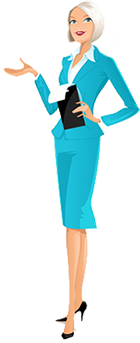 